2013 California Green Building Code 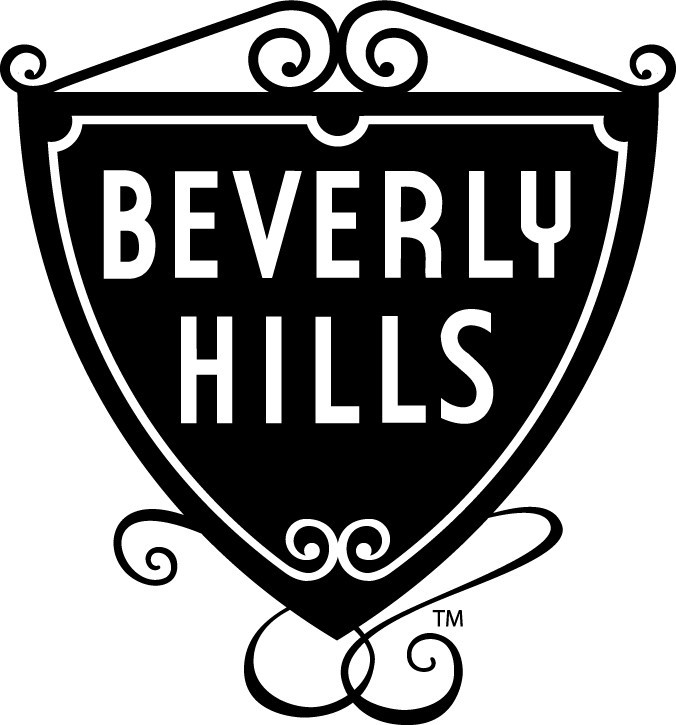 City of Beverly Hills AmendmentsMANDATORY REQUIREMENTS CHECKLISTNEWLY CONSTRUCTED NON-RESIDENTIAL BUILDINGS(COMPLETE AND INCORPORATE THIS FORM INTO THE PLANS)ITEM #CODE SECTIONREQUIREMENTREFERENCE SHEET(Sheet # or N/A)COMMENTS(e.g. note #, detail # or reason for N/A)	PLANNING AND DESIGN	PLANNING AND DESIGN	PLANNING AND DESIGN	PLANNING AND DESIGN15.106.1Storm water pollution prevention25.106.4.1.1Short-term bicycle parking35.106.4.1.2Long-term bicycle parking45.106.5.2Designated parking55.106.8Light pollution reduction65.106.10Grading and paving75.106.11Electric vehicle chargingBH85.106.12Prewiring for future solarBH95.106.13Off-grid Prewiring for future solarBH	WATER EFFICIENCY & CONSERVATION	WATER EFFICIENCY & CONSERVATION	WATER EFFICIENCY & CONSERVATION	WATER EFFICIENCY & CONSERVATION105.303.1.1New buildings or additions in excess of 50,000 sqft115.303.1.2Excess consumption125.303.2Water reduction135.303.3Water conserving plumbing fixtures and fittings145.303.3.3Showerheads155.304.1Water budget165.304.2Outdoor potable water use175.304.3Irrigation design	MATERIAL CONSERVATION & RESOURCE EFFICIENCY	MATERIAL CONSERVATION & RESOURCE EFFICIENCY	MATERIAL CONSERVATION & RESOURCE EFFICIENCY	MATERIAL CONSERVATION & RESOURCE EFFICIENCY185.407.1Weather protection195.407.2.1Sprinklers205.407.2.2.1Nonabsorbent floor and wall finishes21Exterior door protection225.407.2.2.2Flashing235.408.1Construction waste diversion245.408.3Excavated soil and land clearing debris255.410.1Recycling by occupants265.410.2Commissioning (> 10,000 sq ft.)275.410.2.1–     Owner's Project Requirements (OPR)285.410.2.2–     Basis of Design (BOD)295.410.2.3–     Commissioning plan305.410.2.4–     Functional performance testing315.410.2.5.1–     Systems manual325.410.2.5.2–     Systems operations training335.410.2.6–     Commissioning report345.410.4Testing and adjusting (< 10,000 sq ft)355.410.4.2–     Systems365.410.4.3–     Procedures375.410.4.3.1–     HVAC balancing385.410.4.4–     Reporting395.410.4.5–     Operation and maintenance manual405.410.4.5.1–     Inspections and reports	ENVIRONMENTAL QUALITY	ENVIRONMENTAL QUALITY	ENVIRONMENTAL QUALITY	ENVIRONMENTAL QUALITY415.503.1Fireplace and Woodstoves425.504.1.3Temporary ventilation435.504.3Covering of duct openings and protection of mechanical equipment during construction445.504.4Finish material pollutant control455.504.4.1–     Adhesives, sealants, and caulks465.504.4.3–     Paints and coatings475.504.4.3.1–     Aerosol paints and coatings485.504.4.3.2–     Verification495.504.4.4Carpet systems505.504.4.4.1Carpet cushion515.504.4.5Composite wood products525.504.4.6Resilient flooring systems535.504.5.3Filters545.504.7Environmental tobacco smoke (ETS) control555.505.1Indoor moisture control565.506.2Carbon dioxide (CO2) monitoring57Exterior noise transmission prescriptive method585.507.4.1–     Exterior noise transmission for roof59–     Exterior noise transmission for walls60–     Exterior noise transmission for windows615.507.4.2Exterior noise transmission performance method625.507.4.3Interior sound transmission635.508.1Ozone depletion and greenhouse gas reductions645.508.2Supermarket refrigerant leak reduction